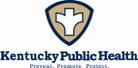 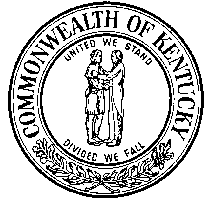 Please include copy of laboratory results/Send to Secure Fax 502-696-3803DEMOGRAPHIC  DATADEMOGRAPHIC  DATADEMOGRAPHIC  DATADEMOGRAPHIC  DATADEMOGRAPHIC  DATADEMOGRAPHIC  DATADEMOGRAPHIC  DATADEMOGRAPHIC  DATADEMOGRAPHIC  DATADEMOGRAPHIC  DATADEMOGRAPHIC  DATADEMOGRAPHIC  DATADEMOGRAPHIC  DATADEMOGRAPHIC  DATADEMOGRAPHIC  DATADEMOGRAPHIC  DATADEMOGRAPHIC  DATADEMOGRAPHIC  DATAPatient’s Last Name:                                              First:                                  M.I.:Patient’s Last Name:                                              First:                                  M.I.:Patient’s Last Name:                                              First:                                  M.I.:Patient’s Last Name:                                              First:                                  M.I.:Patient’s Last Name:                                              First:                                  M.I.:Patient’s Last Name:                                              First:                                  M.I.:Patient’s Last Name:                                              First:                                  M.I.:Patient’s Last Name:                                              First:                                  M.I.:Date of Birth:     /       /Date of Birth:     /       /Date of Birth:     /       /Date of Birth:     /       /Date of Birth:     /       /Date of Birth:     /       /Age:           Gender M       F      Unk           Gender M       F      Unk           Gender M       F      UnkCity:                                  State:                           Zip:              City:                                  State:                           Zip:              City:                                  State:                           Zip:              City:                                  State:                           Zip:              City:                                  State:                           Zip:              City:                                  State:                           Zip:              City:                                  State:                           Zip:              City:                                  State:                           Zip:              City:                                  State:                           Zip:              City:                                  State:                           Zip:              City:                                  State:                           Zip:              City:                                  State:                           Zip:              City:                                  State:                           Zip:              City:                                  State:                           Zip:              City:                                  State:                           Zip:              County of Residence:County of Residence:County of Residence:Phone Number:         Phone Number:         Patient ID Number:Patient ID Number:Patient ID Number:Ethnic Origin: His.    Non-His.Ethnic Origin: His.    Non-His.Ethnic Origin: His.    Non-His.Ethnic Origin: His.    Non-His.Ethnic Origin: His.    Non-His.Ethnic Origin: His.    Non-His.Race:W    B    A/PI   Am.Ind.   OtherRace:W    B    A/PI   Am.Ind.   OtherRace:W    B    A/PI   Am.Ind.   OtherRace:W    B    A/PI   Am.Ind.   OtherRace:W    B    A/PI   Am.Ind.   OtherRace:W    B    A/PI   Am.Ind.   OtherRace:W    B    A/PI   Am.Ind.   OtherDISEASE  INFORMATIONDISEASE  INFORMATIONDISEASE  INFORMATIONDISEASE  INFORMATIONDISEASE  INFORMATIONDISEASE  INFORMATIONDISEASE  INFORMATIONDISEASE  INFORMATIONDISEASE  INFORMATIONDISEASE  INFORMATIONDISEASE  INFORMATIONDISEASE  INFORMATIONDISEASE  INFORMATIONDISEASE  INFORMATIONDISEASE  INFORMATIONDISEASE  INFORMATIONDISEASE  INFORMATIONDISEASE  INFORMATIONOrganism name: Organism name: Organism name: Organism name: Organism name: Organism name: Organism name: Organism name: Organism name: Date of Onset           /             /Date of Onset           /             /Date of Onset           /             /Date of Onset           /             /Date of Onset           /             /Date of Onset           /             /Date of Onset           /             /Date of Diagnosis         /            /Date of Diagnosis         /            /MDRO type:CRE-E.coli   CRE-Klebsiella   CRE-Other  ESBL  MDR-Acinetobacter MRSA  VRE Other           MDRO type:CRE-E.coli   CRE-Klebsiella   CRE-Other  ESBL  MDR-Acinetobacter MRSA  VRE Other           MDRO type:CRE-E.coli   CRE-Klebsiella   CRE-Other  ESBL  MDR-Acinetobacter MRSA  VRE Other           MDRO type:CRE-E.coli   CRE-Klebsiella   CRE-Other  ESBL  MDR-Acinetobacter MRSA  VRE Other           MDRO type:CRE-E.coli   CRE-Klebsiella   CRE-Other  ESBL  MDR-Acinetobacter MRSA  VRE Other           MDRO type:CRE-E.coli   CRE-Klebsiella   CRE-Other  ESBL  MDR-Acinetobacter MRSA  VRE Other           MDRO type:CRE-E.coli   CRE-Klebsiella   CRE-Other  ESBL  MDR-Acinetobacter MRSA  VRE Other           MDRO type:CRE-E.coli   CRE-Klebsiella   CRE-Other  ESBL  MDR-Acinetobacter MRSA  VRE Other           MDRO type:CRE-E.coli   CRE-Klebsiella   CRE-Other  ESBL  MDR-Acinetobacter MRSA  VRE Other           MDRO type:CRE-E.coli   CRE-Klebsiella   CRE-Other  ESBL  MDR-Acinetobacter MRSA  VRE Other           MDRO type:CRE-E.coli   CRE-Klebsiella   CRE-Other  ESBL  MDR-Acinetobacter MRSA  VRE Other           MDRO type:CRE-E.coli   CRE-Klebsiella   CRE-Other  ESBL  MDR-Acinetobacter MRSA  VRE Other           MDRO type:CRE-E.coli   CRE-Klebsiella   CRE-Other  ESBL  MDR-Acinetobacter MRSA  VRE Other           MDRO type:CRE-E.coli   CRE-Klebsiella   CRE-Other  ESBL  MDR-Acinetobacter MRSA  VRE Other           MDRO type:CRE-E.coli   CRE-Klebsiella   CRE-Other  ESBL  MDR-Acinetobacter MRSA  VRE Other           MDRO type:CRE-E.coli   CRE-Klebsiella   CRE-Other  ESBL  MDR-Acinetobacter MRSA  VRE Other           MDRO type:CRE-E.coli   CRE-Klebsiella   CRE-Other  ESBL  MDR-Acinetobacter MRSA  VRE Other           MDRO type:CRE-E.coli   CRE-Klebsiella   CRE-Other  ESBL  MDR-Acinetobacter MRSA  VRE Other           Hospitalized:Yes             NoHospitalized:Yes             NoHospitalized:Yes             NoHospital Name:Hospital Name:Hospital Name:Hospital Name:Hospital Name:Hospital Name:Hospital Name:Hospital Name:Hospital Name:Admission Date         /            /Admission Date         /            /Admission Date         /            /Admission Date         /            /Admission Date         /            /Discharge Date        /          /Admitted from:Home  LTC Facility  Other HC Facility  OtherAdmitted from:Home  LTC Facility  Other HC Facility  OtherAdmitted from:Home  LTC Facility  Other HC Facility  OtherAdmitted from:Home  LTC Facility  Other HC Facility  OtherAdmitted from:Home  LTC Facility  Other HC Facility  OtherAdmitted from:Home  LTC Facility  Other HC Facility  OtherSpecify Name:Specify Name:Specify Name:Specify Name:Specify Name:Specify Name:Specify Name:Specify Name:Specify Name:Specify Name:Specify Name:Specify Name:Agency completing form:Agency completing form:Agency completing form:Agency completing form:Agency completing form:Agency completing form:Agency completing form:Agency completing form:Agency completing form:Agency completing form:Attending Physician:Attending Physician:Attending Physician:Attending Physician:Attending Physician:Attending Physician:Attending Physician:Attending Physician:Name:                                                                   Agency Type:Name:                                                                   Agency Type:Name:                                                                   Agency Type:Name:                                                                   Agency Type:Name:                                                                   Agency Type:Name:                                                                   Agency Type:Name:                                                                   Agency Type:Name:                                                                   Agency Type:Name:                                                                   Agency Type:Name:                                                                   Agency Type:Name:Name:Name:Name:Name:Name:Name:Name:Address:Address:Address:Address:Address:Address:Address:Address:Address:Address:Address:Address:Address:Address:Address:Address:Address:Address:Phone:                                                                       Date of Report:          /          /Phone:                                                                       Date of Report:          /          /Phone:                                                                       Date of Report:          /          /Phone:                                                                       Date of Report:          /          /Phone:                                                                       Date of Report:          /          /Phone:                                                                       Date of Report:          /          /Phone:                                                                       Date of Report:          /          /Phone:                                                                       Date of Report:          /          /Phone:                                                                       Date of Report:          /          /Phone:                                                                       Date of Report:          /          /Phone:Phone:Phone:Phone:Phone:Phone:Phone:Phone:Person Completing Form:Name: Person Completing Form:Name: Person Completing Form:Name: Person Completing Form:Name: Person Completing Form:Name: Person Completing Form:Name: Person Completing Form:Name: Person Completing Form:Name: Person Completing Form:Name: Person Completing Form:Name: Person Completing Form:Name: Person Completing Form:Name: Person Completing Form:Name: Person Completing Form:Name: Person Completing Form:Name: Person Completing Form:Name: Person Completing Form:Name: Person Completing Form:Name: LABORATORY  INFORMATIONLABORATORY  INFORMATIONLABORATORY  INFORMATIONLABORATORY  INFORMATIONLABORATORY  INFORMATIONLABORATORY  INFORMATIONLABORATORY  INFORMATIONLABORATORY  INFORMATIONLABORATORY  INFORMATIONLABORATORY  INFORMATIONLABORATORY  INFORMATIONLABORATORY  INFORMATIONLABORATORY  INFORMATIONLABORATORY  INFORMATIONLABORATORY  INFORMATIONLABORATORY  INFORMATIONLABORATORY  INFORMATIONLABORATORY  INFORMATION      Date of TestName or Type of Test                          Name or Type of Test                          Name or Type of Test                          Name of LaboratoryName of LaboratoryName of LaboratorySpecimen SourceSpecimen SourceSpecimen SourceSpecimen SourceSpecimen SourceSpecimen Source                  Results                  Results                  Results                  Results                  ResultsType of  culture:Clinical        SurveillanceType of  culture:Clinical        SurveillanceType of  culture:Clinical        SurveillanceType of  culture:Clinical        SurveillanceType of  culture:Clinical        SurveillanceType of  culture:Clinical        SurveillanceType of  culture:Clinical        SurveillancePatient infected or colonized:Infected        ColonizedPatient infected or colonized:Infected        ColonizedPatient infected or colonized:Infected        ColonizedPatient infected or colonized:Infected        ColonizedPatient infected or colonized:Infected        ColonizedPatient infected or colonized:Infected        ColonizedPatient infected or colonized:Infected        ColonizedPatient infected or colonized:Infected        ColonizedPatient infected or colonized:Infected        ColonizedPatient infected or colonized:Infected        ColonizedPatient infected or colonized:Infected        ColonizedDISPOSITION INFORMATIONDISPOSITION INFORMATIONDISPOSITION INFORMATIONDISPOSITION INFORMATIONDISPOSITION INFORMATIONDISPOSITION INFORMATIONDISPOSITION INFORMATIONDISPOSITION INFORMATIONDISPOSITION INFORMATIONDISPOSITION INFORMATIONDISPOSITION INFORMATIONDISPOSITION INFORMATIONDISPOSITION INFORMATIONDISPOSITION INFORMATIONDISPOSITION INFORMATIONDISPOSITION INFORMATIONDISPOSITION INFORMATIONDISPOSITION INFORMATIONStatus: Expired  Discharged to: Home  LTC Facility Other HC Facility Other   Specify Name:Status: Expired  Discharged to: Home  LTC Facility Other HC Facility Other   Specify Name:Status: Expired  Discharged to: Home  LTC Facility Other HC Facility Other   Specify Name:Status: Expired  Discharged to: Home  LTC Facility Other HC Facility Other   Specify Name:Status: Expired  Discharged to: Home  LTC Facility Other HC Facility Other   Specify Name:Status: Expired  Discharged to: Home  LTC Facility Other HC Facility Other   Specify Name:Status: Expired  Discharged to: Home  LTC Facility Other HC Facility Other   Specify Name:Status: Expired  Discharged to: Home  LTC Facility Other HC Facility Other   Specify Name:Status: Expired  Discharged to: Home  LTC Facility Other HC Facility Other   Specify Name:Status: Expired  Discharged to: Home  LTC Facility Other HC Facility Other   Specify Name:Status: Expired  Discharged to: Home  LTC Facility Other HC Facility Other   Specify Name:Status: Expired  Discharged to: Home  LTC Facility Other HC Facility Other   Specify Name:Status: Expired  Discharged to: Home  LTC Facility Other HC Facility Other   Specify Name:Status: Expired  Discharged to: Home  LTC Facility Other HC Facility Other   Specify Name:Status: Expired  Discharged to: Home  LTC Facility Other HC Facility Other   Specify Name:Status: Expired  Discharged to: Home  LTC Facility Other HC Facility Other   Specify Name:Status: Expired  Discharged to: Home  LTC Facility Other HC Facility Other   Specify Name:Status: Expired  Discharged to: Home  LTC Facility Other HC Facility Other   Specify Name:Was the receiving facility notified of the patient’s MDRO status:Yes No UnkWas the receiving facility notified of the patient’s MDRO status:Yes No UnkWas the receiving facility notified of the patient’s MDRO status:Yes No UnkWas the receiving facility notified of the patient’s MDRO status:Yes No UnkWas the receiving facility notified of the patient’s MDRO status:Yes No UnkWas the receiving facility notified of the patient’s MDRO status:Yes No UnkWas the receiving facility notified of the patient’s MDRO status:Yes No UnkWas the receiving facility notified of the patient’s MDRO status:Yes No UnkWas the receiving facility notified of the patient’s MDRO status:Yes No UnkWas the receiving facility notified of the patient’s MDRO status:Yes No UnkWas the receiving facility notified of the patient’s MDRO status:Yes No UnkWas the receiving facility notified of the patient’s MDRO status:Yes No UnkWas the receiving facility notified of the patient’s MDRO status:Yes No UnkWas the receiving facility notified of the patient’s MDRO status:Yes No UnkWas the receiving facility notified of the patient’s MDRO status:Yes No UnkWas the receiving facility notified of the patient’s MDRO status:Yes No UnkWas the receiving facility notified of the patient’s MDRO status:Yes No UnkWas the receiving facility notified of the patient’s MDRO status:Yes No UnkIdentifying Facility:Name:                                                                   Facility Type:Identifying Facility:Name:                                                                   Facility Type:Identifying Facility:Name:                                                                   Facility Type:Identifying Facility:Name:                                                                   Facility Type:Identifying Facility:Name:                                                                   Facility Type:Identifying Facility:Name:                                                                   Facility Type:Identifying Facility:Name:                                                                   Facility Type:Identifying Facility:Name:                                                                   Facility Type:Identifying Facility:Name:                                                                   Facility Type:Identifying Facility:Name:                                                                   Facility Type:Identifying Facility:Name:                                                                   Facility Type:Identifying Facility:Name:                                                                   Facility Type:Identifying Facility:Name:                                                                   Facility Type:Identifying Facility:Name:                                                                   Facility Type:Identifying Facility:Name:                                                                   Facility Type:Identifying Facility:Name:                                                                   Facility Type:Identifying Facility:Name:                                                                   Facility Type:Identifying Facility:Name:                                                                   Facility Type:Address: Address: Address: Address: Address: Address: Address: Address: Address: Address: Address: Address: Address: Address: Address: Address: Address: Address: Phone:Phone:Phone:Phone:Phone:Phone:Phone:Phone:Phone:Phone:Phone:Phone:Phone:Phone:Phone:Phone:Phone:Phone:Outbreak Associated:Yes    NoOutbreak Associated:Yes    NoOutbreak Associated:Yes    NoOutbreak Associated:Yes    NoOutbreak Associated:Yes    NoOutbreak Associated:Yes    NoOutbreak reference number:Outbreak reference number:Outbreak reference number:Outbreak reference number:Outbreak reference number:Outbreak reference number:Outbreak reference number:Outbreak reference number:Outbreak reference number:Outbreak reference number:Outbreak reference number:Outbreak reference number: